BKA-I.0943.10.2016.AG$ID_DOKUMENTUPandr hab. Janusz CzerepkoDyrektorInstytutu Badawczego Leśnictwaw Sękocinie Starym                                                                               SPRAWOZDANIE Z KONTROLIDziałając na podstawie upoważnienia Ministra Środowiska nr 15/2016 z dnia 16 sierpnia 2016 r. zespół kontrolujący Ministerstwa Środowiska przeprowadził w dniach 26 września – 7 października 2016 r. kontrolę doraźną w Instytucie Badawczym Leśnictwa w Sękocinie Starym (IBL) w zakresie zawierania umów cywilnoprawnych.Kontrola została zrealizowana przez zespół kontrolujący Ministerstwa Środowiska w składzie:Aleksandra Gregorkiewicz – główny specjalista w Biurze Kontroli i Audytu Wewnętrznego, kierownik zespołu kontrolującego;Agata Madziar – starszy administrator w Biurze Kontroli i Audytu Wewnętrznego.Kontrola została przeprowadzona na podstawie ustawy z dnia 15 lipca 2011 r. o kontroli 
w administracji rządowej.Fakt przeprowadzenia kontroli odnotowano w książce kontroli IBL pod nr 2/2016.Dyrektorem Instytutu, na dzień przeprowadzenia kontroli, jest dr hab. Janusz Czerepko, powołany przez Ministra Środowiska na to stanowisko z dniem 1 grudnia 2013 r. na okres 4 lat. [Dowód: akta kontroli str. 70] Ustalenia kontroli:W latach 2013-2016 w IBL obowiązywały następujące procedury zawierania i realizacji umów cywilnoprawnych:- zarządzenie nr 11 Dyrektora Instytutu Badawczego Leśnictwa z dnia 12 października 2009 r.  
w sprawie zawierania umów zlecenia i o dzieło wraz z Aneksami nr 1, 2, 3;- zarządzenie nr 15 Dyrektora Instytutu Badawczego Leśnictwa z dnia 5 listopada 2013 r.  w sprawie zawierania umów zlecenia i o dzieło wraz z Aneksem nr 1;- zarządzenie nr 10 Dyrektora Instytutu Badawczego Leśnictwa z dnia 10 września 2015 r.  w sprawie zawierania umów zlecenia i o dzieło.Zgodnie z procedurami dokumentację zawierania umów cywilnoprawnych stanowią (poza samą umową zlecenia/o dzieło) rachunek oraz protokół odbioru. Częścią umów jest załącznik pn. Adnotacje do umowy zlecenia/o dzieło, w którym zamieszcza się uzasadnienie niemożności wykonania pracy przez komórki merytoryczne IBL w godzinach normalnej pracy, uzasadnienie wyboru wykonawcy i wysokości stawki, a w przypadku pracowników IBL – oświadczenie kierownika jednostki wnioskującej, że praca zostanie wykonana w godzinach pozasłużbowych oraz poświadczenie przez przełożonego wykonawcy, że przedmiot umowy nie pokrywa się z zakresem obowiązków pracowniczych wykonawcy. [Dowód: akta kontroli str. 71-183] W okresie objętym kontrolą osoby pełniące funkcje kierownicze (zastępcy dyrektora IBL) zawarły z Instytutem 5 umów cywilnoprawnych na łączną kwotę 1 170,00 zł - w tym: 3 umowy realizował Zastępca Dyrektora ds. Ekonomicznych, natomiast 2 umowy – Zastępca Dyrektora ds. Naukowo-Badawczych. Zawarte umowy dotyczą przeprowadzenia wykładów na studiach doktoranckich, recenzji sprawozdań: z realizacji tematów naukowych oraz artykułu wydawniczego. Dyrektor IBL oraz główna księgowa nie zawierali umów cywilnoprawnych. Skontrolowano dokumentację dotyczącą wszystkich ww. umów – kontrolujący nie wnoszą uwag.[Dowód: akta kontroli str. 184-225]Członkowie Rady Naukowej – zawarli łącznie 228 umów cywilnoprawnych na łączną kwotę 418 099,51 zł. Pozostali pracownicy instytutu badawczego (z wyłączeniem osób pełniących funkcje kierownicze) zawarli: 587 umów cywilnoprawnych - na łączną kwotę 908 273,52 zł, w tym: rok 2013 – 251 umów, rok 2014 – 214 umów, rok 2015 – 69 umów, rok 2016 (do 30.06) – 53 umowy.[Dowód: akta kontroli str. 226-293]Skontrolowano dokumentację dot. 50 umów. Umowy zostały wybrane w sposób celowy – na podstawie najwyższych kwot (powyżej 2 000 zł) i największej liczby podpisanych umów przez 
1 wykonawcę.Zakres dokumentacji wszystkich skontrolowanych umów jest zgodny z przyjętą w IBL procedurą wewnętrzną. Nie stwierdzono, aby zakres tematyczny obejmujący umowy pokrywał się z zakresem obowiązków zleceniobiorcy. W dokumentacji występują jednakże uchybienia formalne – występują przypadki braku daty, podpisu lub są niewypełnione wszystkie rubryki w protokołach odbioru.Jednocześnie przedmiotem kontroli nie była weryfikacja realizacji umów objętych kontrolą.[Dowód: akta kontroli str. 294-296a, 297-546]Kontrolujący zwrócili uwagę na dużą liczbę umów cywilnoprawnych zawartych z osobami pełniącymi funkcję członków Rady Naukowej. Zasadnym jest ograniczenie zawierania umów cywilnoprawnych z osobami będącymi członkami Rady Naukowej w celu ograniczenia ryzyk związanych z wykonywaniem przez te osoby zadań nadzorczych względem kierownictwa Instytutu w ramach pełnionej funkcji członka Rady Naukowej. Umowy powinny zostać ograniczone jedynie do przypadków szczególnie uzasadnionych. [Dowód: akta kontroli str. 547-565]Poniżej przedstawiono zestawienie wszystkich umów cywilnoprawnych zawartych przez IBL w kontrolowanym okresie:W kontrolowanym okresie zawarto ogółem 2021 umów o łącznej wartości 5 033 228,00 zł + 8 893 € (zarówno z własnymi pracownikami jak i osobami spoza IBL). Umowy z pracownikami IBL stanowią  ok. 40 % ogólnej liczby umów. Najwięcej środków zostało wydatkowanych na realizację umów cywilnoprawnych w 2013 r. Podobnie jak w przypadku pracowników IBL, liczba oraz wartość zawieranych umów ogółem przejawia wyraźną tendencję spadkową.Stwierdzonym podczas kontroli pozytywnym zjawiskiem jest wyraźne ograniczenie liczby zawieranych umów cywilnoprawnych od 2015 r. Pomiędzy rokiem 2014 i 2015 nastąpił 3-krotny spadek zawieranych umów z pracownikami instytutu oraz 2-krotny – w przypadku liczby umów zawartych z podmiotami zewnętrznymi. Ten stan osiągnięto metodą negocjacji zapisów Zakładowego Układu Zbiorowego Pracy, zastępując umowy cywilnoprawne wprowadzeniem premii projektowej oraz nowym rodzajem premii za publikacje naukowe.[Dowód: akta kontroli str. 566] Mając na uwadze powyższe ustalenia wnoszę o:Zawieranie umów cywilnoprawnych z zastępcami dyrektora IBL oraz członkami Rady Naukowej IBL wyłącznie w przypadkach szczególnie uzasadnionych.Dalsze działania zmierzające do ograniczenia ogólnej liczby zawieranych umów cywilnoprawnych przez Instytut.Przestrzeganie procedur wewnętrznych w zakresie eliminowania występujących uchybień formalnych w dokumentacji umów cywilnoprawnych.Niezależnie od powyższych ustaleń, w związku z wynikami kontroli Najwyższej Izby Kontroli – Zawierania, realizacji i rozliczania umów cywilnoprawnych w Instytucie Ochrony Środowiska – Państwowym Instytucie Badawczym oraz w związku z ustaleniami kontroli Ministerstwa Środowiska przeprowadzonych w pozostałych instytutach badawczych nadzorowanych przez Ministra Środowiska, zwracam uwagę na niedopuszczalność zawierania umów cywilnoprawnych pomiędzy instytutem badawczym i dyrektorem instytutu działającym jako osoba fizyczna. Na niedopuszczalność zawierania umów cywilnoprawnych w tym zakresie wskazuje w szczególności art. 108 ustawy z dnia 23 kwietnia 1964 r. Kodeks cywilny (Dz. U. z 2016 r. poz. 380).Przedstawiając powyższe sprawozdanie z kontroli, proszę Pana Dyrektora o złożenie pisemnej informacji w sprawie sposobu wykorzystania wyników kontroli oraz o podjętych działaniach zmierzających do realizacji zaleceń pokontrolnych – w terminie 30 dni od daty otrzymania niniejszego sprawozdania.Zgodnie z art. 52 ust. 5 ustawy z dnia 15 lipca 2011 r. o kontroli w administracji rządowej, kierownik jednostki kontrolowanej w terminie 3 dni roboczych od dnia otrzymania sprawozdania ma prawo przedstawić do niego stanowisko, nie wstrzymuje to jednak realizacji ustaleń kontroli.Stanowisko wnosi się za pośrednictwem Biura Kontroli i Audytu Wewnętrznego w Ministerstwie Środowiska (BKA). W przypadku rezygnacji z zajęcia stanowiska do treści sprawozdania, informację w tej sprawie należy przekazać bezpośrednio do BKA na adres poczty elektronicznej: biuro.kontroli.i.audytu.wewnetrznego@mos.gov.pl. $IMIE_NAZWISKO_PODPISUJACEGO$STANOWISKO_PODPISUJACEGO$DEPARTAMENT_PODPISUJACEGO
/ – podpisany cyfrowo/Do wiadomości:Pan Paweł Sałek – Sekretarz Stanu w Ministerstwie Środowiska;Pan Jacek Krawczyk – Dyrektor Departamentu Leśnictwa. Minister ŚrodowiskaWarszawa, dnia  $DATA r. RokUmowy cywilnoprawneUmowy cywilnoprawneRokLiczba umówWartość umów20137661 805 910,12 zł + 800 €20147101 489 980,72 zł + 1 625 € 20153931 204 165,70 zł + 3 726 €rok 2016 - do 30.06.2016152533 171,46 zł + 2 742 €Suma20215 033 228,00 zł + 8 893 €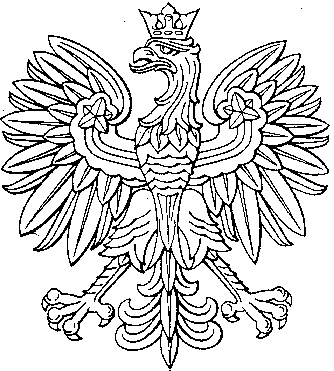 